                                           ELD English Language Arts          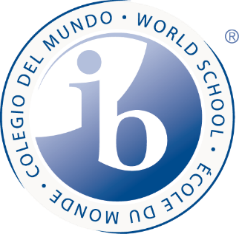  				Syllabus 2019-2020			Teacher: Iris Jones		               Email:	iris.jones@apsva.us		                                    Room: 245Welcome to ELD English Language Arts.  It is a pleasure to have you in my class.  I hope that this will be a challenging, worthwhile experience that helps you grow as a learner, reader and writer, and advances your reading skill and knowledge of English.Course ObjectivesThe objective of this course is to improve your proficiency in reading, writing, listening and speaking English, to prepare you for success in your future academic work.  We incorporate Virginia English Standards of Learning (SOLs) for grades 6-8. We also incorporate the state WIDA English language proficiency standards, and we have specific language development objectives for students learning English. In this course you will learn to:Study literary works, communicate information, ideas and concepts necessary for academic success in the content area of Reading and English Language Arts. And you will:Read (SOL 6.4-6.6, 7.4-7.6, 8.4-8.6)Expand your vocabulary knowledge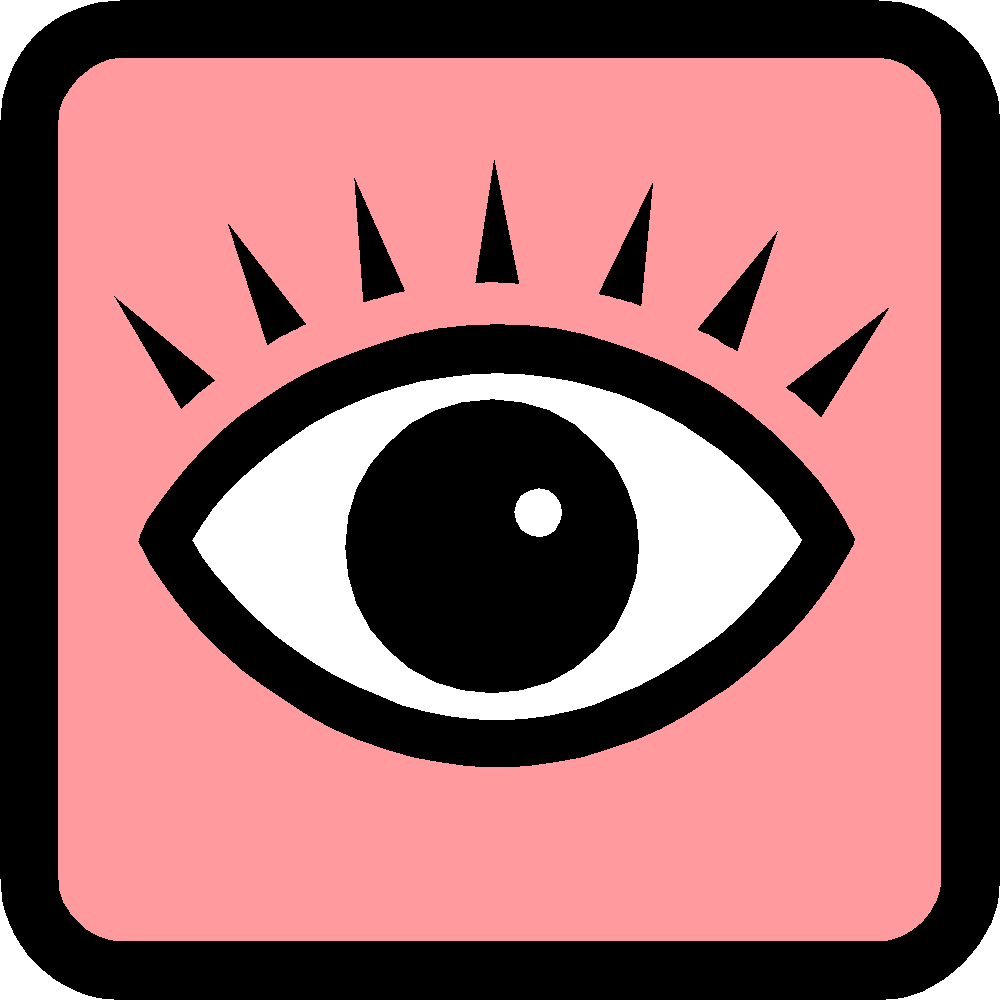 Read a variety of fiction and non-fictionWrite (SOL 6.7-6.8, 7.7-7.8, 8.7-8.8)Develop narrative, expository and persuasive writing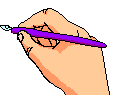 Develop your writer’s voiceUse new vocabulary and grammar in writing; edit writing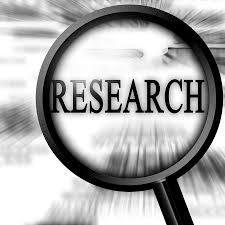 Research (SOL 6.9, 7.9, 8.9)Use reference materials to create a research productUse reliable websites to locate factual informationDevelop Oral Language (SOL 6.1-6.3, 7.1-7.3, 8.1-8.3)Use new vocabulary and grammar structures when speaking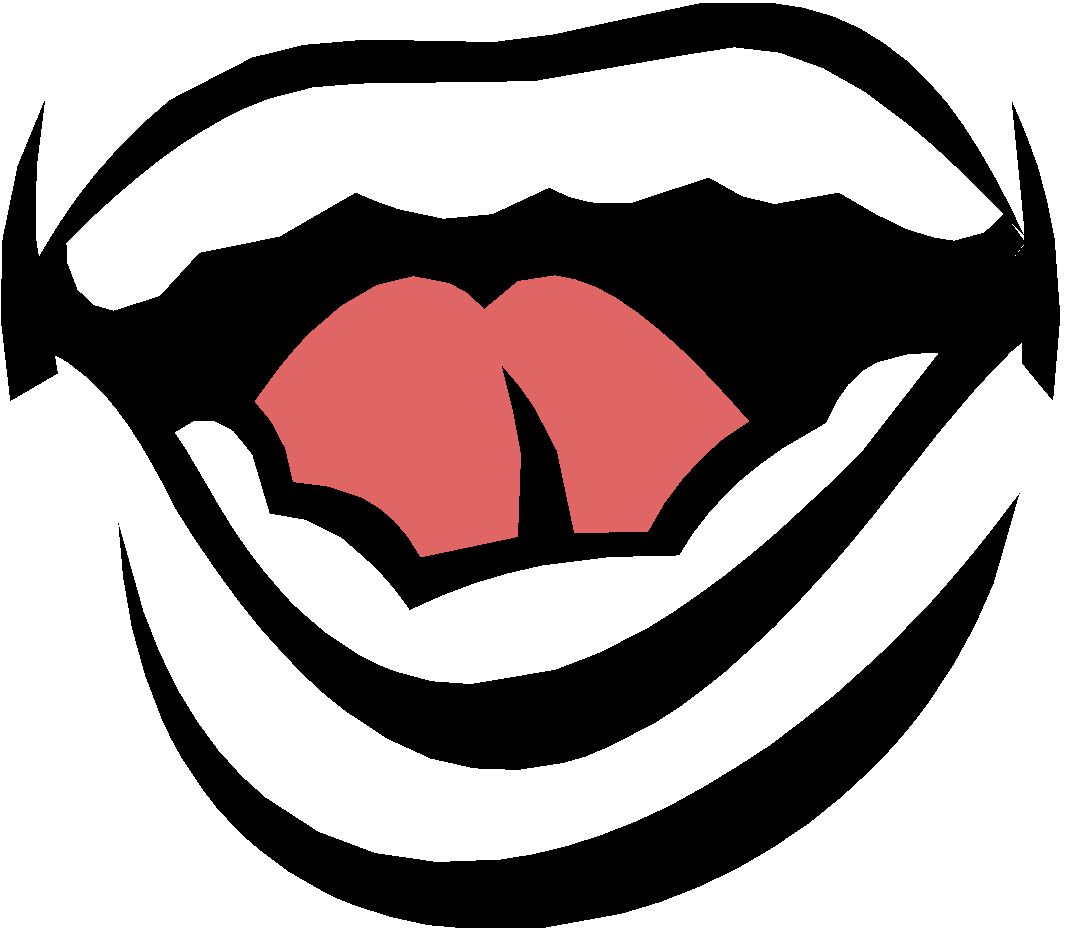 Make oral presentationsProduce, analyze and evaluate media messagesShare ideas with partners and small groupsDevelop skills in listening for key information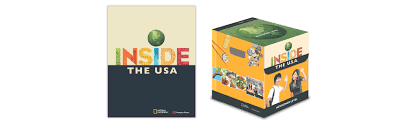 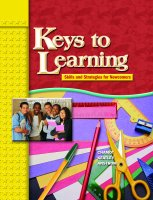 Main Texts For reading & writing:Keys to Learning  Inside the USA                                 Lexile leveled novels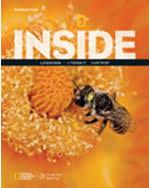 For grammar & writing: Inside (National Geographic Learning)  Course sequence for the school year:* Bolded topics will be taught across different lessons throughout the school year.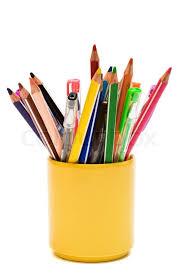 Materials Needed (daily)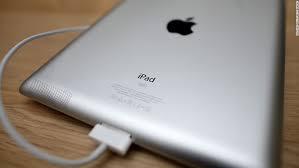 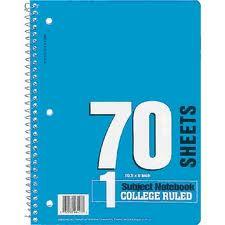 A spiral notebook for a writing journalWriting utensilsA fully charged iPadGradingGrades are based on how well you meet the objectives for the assignment.  The first table explains the grading scale.  The second table explains how much each type of assignment will count towards your final grade.* Late work policy: You must complete assignments and tests that you have missed within one week.Student grades reflect student achievement and not student behavior.Final GradesStudents who meet the guidelines to move to the next language proficiency level (Level 2) receive a P for the Year Grade.  If students do not meet the guidelines to move to the next proficiency level, they receive an S if their work over four quarters was satisfactory or a U if their work was unsatisfactory.   They will repeat the same proficiency level but will move to the next grade. Academic Honesty PolicyStudents are expected to adhere to the TJMS Academic Honesty Policy. See the TJMS Student Handbook for more information.Technology ExpectationCanvasStudents are expected to login to Canvas daily in order to access materials for class, announcements, homework, and other resources. Canvas is accessible through the iPad App or with the following link: https://apsva.instructure.com/*For more specific assistance with Canvas, please see:https://jefferson.apsva.us/technology-resources/digital-learning-initiative-updates/canvas-for-students/ Students should use their normal APS login for Canvas:Student APS login: Student # (example: 102200@apsva.us)Student APS password: Student date of birth or the password that students receive through TA classes.All videos such as BrainPOP that are used for review are linked through this Canvas course. Additionally, links that students will need in order to see examples of what they are to do is linked through Canvas.AbsencesCheck Canvas - you will find that it is very easy to keep up with all assigned work! You must complete assignments and tests that you have missed within one week of your absence.
ExpectationsAs your teacher, I am here to support you. I expect you to:Honor our classroom rule which is to respect our environment and each other. Actively participate in your learning and give your best effort! Why? Because you are the best!                                                                      Let’s have a great year!TopicTimelineSOLHow AssessedThe English AlphabetWord RecognitionDays and MonthsDecoding PracticesStudy/Application SkillsSeptember-OctoberSOL 6.4-6.7, 6.9, 7.4-7.6Verbal/Writing assessmentRole PlayNotebook assessmentSentence writingRecollectionFamilySchool LessonsNumbers/ColorsThemeNovember-DecemberSOL 6.1-6.3,6.7,-6.9, 7.7-7.8Notebook assessmentWord recognition assessmentSentence writingParagraph developmentCommunityFoodClothesCharacterJanuary-FebruarySOL 6.1-6.3, 6.7, 7.1-7.3Writing assessmentOral assessmentNotebook assessmentParagraph writingWeatherFamilyHome LifeCause and EffectMarch-AprilSOL 6.1-6.3, 6.9, 7.1-7.3, 7.7-7.8Writing assessmentDiscussion CirclesPortfolio assessmentAnnotated note takingEmotionsCalendar and timeBiography StudyConflictMay-JuneSOL 6.1-6.3, 6.9, 7.1-7.3, 7.7-7.8Learning Station assessmentWriting assessmentPortfolio assessmentBiography Choice assessmentGRADING SCALEGRADING SCALEGRADING SCALELetter GradePercentagesQuality Points       A90, 91, 92, 93, 94, 95, 96, 97, 98, 99, 1004.0       B+87, 88, 893.5       B80, 81, 82, 83, 84, 85, 863.0       C+77, 78, 792.5       C70, 71, 72, 73, 74, 75, 762.0       D+67, 68, 691.5       D60, 61, 62, 63, 64, 65, 661.0       E0 – 590.0Grade CalculationGrade CalculationAssessments25%Coursework25%Projects30%Homework20%Criteria /ObjectivesMaximum ScoreCriterion A:  Comprehending spoken and visual texts8Criterion B: Comprehending written and visual texts8Criterion C: Communicating in response to spoken and/or written, visual texts8Criterion D: Using language in spoken and/or written form8